Załącznik nr 1 do SIWZFORMULARZ OFERTOWYna wykonanie zadania pn.: Rozbudowa budynku Muzeum Karkonoskiego przy ul. Matejki 28 w Jeleniej Górzeo budynek „Laboratorium Szkła”Zamawiający:Muzeum Karkonoskie w Jeleniej Górzeul. J. Matejki 2858 – 500 Jelenia Góratel. 075 64 23 700	fax 075 75 234 65www.bip.muzeumkarkonoskie.ple-mail: sylwia.klimecka@op.plNIP: 611-18-63-368	REGON: 231083620Wykonawca:Niniejsza oferta zostaje złożona przez:Pełnomocnik:(w przypadku składania oferty przez osobę działającą na podstawie pełnomocnictwa Wykonawcy lub w przypadku składania oferty przez podmioty występujące wspólnie – do oferty należy załączyć pełnomocnictwo określające jego zakres oraz podpisane przez osoby upoważnione do reprezentacji).Odpowiadając na ogłoszenie o przetargu nieograniczonym dotyczącym realizacji w/w zadania oferujemy jego wykonanie zgodnie ze Specyfikacją Istotnych Warunków Zamówienia wg poniższych warunków:Oferujemy wykonanie całości przedmiotu zamówienia za cenę ryczałtową:cena brutto: ................................... zł,(słownie: ............................................................................................................ zł),cena netto: .................................... zł,(słownie: ............................................................................................................ zł),podatek VAT w wysokości: ............ %, tj. ................................... zł,(słownie: ............................................................................................................ zł),W stosunku do opisu przedmiotu zamówienia zawartego w IV Dziale SIWZ, złożona przez nas oferta zawiera następujące rozwiązania równoważne:………………… (…)Zobowiązujemy się wykonać zamówienie do dnia 10.12.2018 r.Na wykonany przedmiot zamówienia udzielamy gwarancji i rękojmi przez okres …… lat liczony od dnia podpisania końcowego protokołu odbioru.Termin płatności faktur – 30 dni od daty złożenia Zamawiającemu faktury częściowej/końcowej wraz z dokumentami rozliczeniowymi, tj. protokołem odbioru częściowego/końcowego.Zakres prac przewidzianych do wykonania jest zgodny z zakresem objętym Specyfikacją Istotnych Warunków Zamówienia.Oświadczamy, że zapoznaliśmy się ze Specyfikacją Istotnych Warunków Zamówienia i nie wnosimy do niej zastrzeżeń oraz zdobyliśmy konieczne informacje potrzebne do właściwego przygotowania oferty oraz wykonania zamówienia.Oświadczamy, że uważamy się związani niniejszą ofertą na czas wskazany
w Specyfikacji Istotnych Warunków Zamówienia.Oświadczamy, że zawarty w Specyfikacji Istotnych Warunków Zamówienia projekt umowy został przez nas zaakceptowany i zobowiązujemy się, w przypadku wybrania naszej oferty, do zawarcia umowy na wyżej wymienionych warunkach w miejscu                      i terminie wyznaczonym przez Zamawiającego.Oświadczamy, że spełniamy wszystkie warunki określone w Specyfikacji Istotnych Warunków Zamówienia oraz złożyliśmy wszystkie wymagane dokumenty potwierdzające spełnienie tych warunków.Wykonanie następujących części zamówienia zamierzamy zlecić podwykonawcom:W przypadku wybrania naszej oferty, osobą uprawnioną do podpisania umowy będzie:……………………………………………,…………………………………………….Wadium wnosimy w następującej formie: ……………………………………………..Zabezpieczenie należytego wykonania umowy wniesiemy w następującej formie: ………………………………………………………………………………………….Wadium i/lub zabezpieczenie należytego wykonania umowy wniesione w pieniądzu należy zwrócić na rachunek bankowy: ………………………………………………**  – należy wypełnić wyłącznie w przypadku wnoszenia wadium lub zabezpieczenia należytego zabezpieczenia w formie pieniądza.Oświadczamy, ze jesteśmy małym/średnim przedsiębiorstwem TAK/NIE**rozporządzenie Parlamentu Europejskiego i Rady (UE) 2016/679 z dnia 27 kwietnia 2016 r. w sprawie ochrony osób fizycznych w związku z przetwarzaniem danych osobowych i w sprawie swobodnego przepływu takich danych oraz uchylenia dyrektywy 95/46/WE (ogólne rozporządzenie o ochronie danych) (Dz. Urz. UE L 119 z 04.05.2016, str. 1).Należy zaznaczyć właściwe.Oświadczam, że wypełniłem obowiązki informacyjne przewidziane w art. 13 lub art. 14 RODO* wobec osób fizycznych, od których dane osobowe bezpośrednio lub pośrednio pozyskałem w celu ubiegania się o udzielenie zamówienia publicznego w niniejszym postępowaniu.*** rozporządzenie Parlamentu Europejskiego i Rady (UE) 2016/679 z dnia 27 kwietnia 2016 r. w sprawie ochrony osób fizycznych w związku z przetwarzaniem danych osobowych i w sprawie swobodnego przepływu takich danych oraz uchylenia dyrektywy 95/46/WE (ogólne rozporządzenie o ochronie danych) (Dz. Urz. UE L 119 z 04.05.2016, str. 1). ** W przypadku gdy wykonawca nie przekazuje danych osobowych innych niż bezpośrednio jego dotyczących lub zachodzi wyłączenie stosowania obowiązku informacyjnego, stosownie do art. 13 ust. 4 lub art. 14 ust. 5 RODO treści oświadczenia wykonawca nie składa (usunięcie treści oświadczenia np. przez jego wykreślenie).Ofertę tworzą wypełniony Formularz ofertowy wraz n/w załącznikami:………………………………………………,………………………………………………,………………………………………………,Na ........... kolejno ponumerowanych stronach składamy całość oferty.Podpisy:Załącznik nr 2 do SIWZOświadczenie Wykonawcyskładane na podstawie art. 25a ust. 1 ustawy z dnia 29 stycznia 2004 r.Prawo zamówień publicznych (dalej jako: ustawa Pzp),DOTYCZĄCE SPEŁNIANIA WARUNKÓW UDZIAŁU W POSTĘPOWANIUNa potrzeby postępowania o udzielenie zamówienia publicznego pn.: Rozbudowa budynku Muzeum Karkonoskiego przy ul. Matejki 28 w Jeleniej Górze o budynek „Laboratorium Szkła”, prowadzonego przez Muzeum Karkonoskie w Jeleniej Górze, oświadczam, co następuje:INFORMACJA DOTYCZĄCA WYKONAWCY:Oświadczam, że spełniam warunki udziału w postępowaniu określone przez Zamawiającego w specyfikacji istotnych warunków zamówienia pkt VI.2.  …………….……. (miejscowość), dnia ………….……. r. …………………………………………(podpis)INFORMACJA W ZWIĄZKU Z POLEGANIEM NA ZASOBACH INNYCH PODMIOTÓW:Oświadczam, że w celu wykazania spełniania warunków udziału w postępowaniu, określonych przez zamawiającego w specyfikacji istotnych warunków zamówienia pkt VI.2, polegam na zasobach następującego/ych podmiotu/ów:…………………………………………………………………………………………………...…………………………………………………………………………………………………...…………………………………………………………………………………………………...w następującym zakresie: ……………………………………………………………………….…………………………………………………………………………………………………...……………………………………… (wskazać podmiot i określić odpowiedni zakres dla wskazanego podmiotu). …………….……. (miejscowość), dnia ………….……. r. …………………………………………(podpis)Wykonawca, który polega na zdolnościach lub sytuacji innych podmiotów udowodni Zamawiającemu, że realizując zamówienie, będzie dysponował niezbędnymi zasobami tych podmiotów, w szczególności przedstawiając zobowiązanie tych podmiotów do oddania mu do dyspozycji niezbędnych zasobów na potrzeby realizacji zamówienia (wzór zobowiązania stanowi załącznik nr 8 do SIWZ).OŚWIADCZENIE DOTYCZĄCE PODANYCH INFORMACJI:Oświadczam, że wszystkie informacje podane w powyższych oświadczeniach są aktualne i zgodne z prawdą oraz zostały przedstawione z pełną świadomością konsekwencji wprowadzenia Zamawiającego w błąd przy przedstawianiu informacji.…………….……. (miejscowość), dnia ………….……. r. …………………………………………(podpis)Podpisy:Załącznik nr 3 do SIWZOświadczenie Wykonawcyskładane na podstawie art. 25a ust. 1 ustawy z dnia 29 stycznia 2004 r.Prawo zamówień publicznych (dalej jako: ustawa Pzp),DOTYCZĄCE PRZESŁANEK WYKLUCZENIA Z POSTĘPOWANIANa potrzeby postępowania o udzielenie zamówienia publicznego pn.: Rozbudowa budynku Muzeum Karkonoskiego przy ul. Matejki 28 w Jeleniej Górze o budynek „Laboratorium Szkła”, prowadzonego przez Muzeum Karkonoskie w Jeleniej Górze, oświadczam, co następuje:OŚWIADCZENIA DOTYCZĄCE WYKONAWCY:Oświadczam, że nie podlegam wykluczeniu z postępowania na podstawie art. 24 ust. 1 pkt 12-23 ustawy Pzp.Oświadczam, że nie podlegam wykluczeniu z postępowania na podstawie art. 24 ust. 5 pkt 1 i pkt 8 ustawy Pzp  .[UWAGA: zastosować tylko wtedy, gdy Zamawiający przewidział wykluczenie Wykonawcy z postępowania na podstawie ww. przepisu]…………….……. (miejscowość), dnia ………….……. r. ………………………………………(podpis)Oświadczam, że zachodzą w stosunku do mnie podstawy wykluczenia z postępowania na podstawie art. …………. ustawy Pzp (podać mającą zastosowanie podstawę wykluczenia spośród wymienionych w art. 24 ust. 1 pkt 13-14, 16-20 lub art. 24 ust. 5 ustawy Pzp). Jednocześnie oświadczam, że w związku z ww. okolicznością, na podstawie art. 24 ust. 8 ustawy Pzp podjąłem następujące środki naprawcze:…………………………………………………………………………………………..…………………………………………………………………………………………………..…………………...........……………………………………………………………………………………………….……. (miejscowość), dnia …………………. r. …………………………………………(podpis)OŚWIADCZENIE DOTYCZĄCE PODMIOTU, NA KTÓREGO ZASOBY POWOŁUJE SIĘ WYKONAWCA:Oświadczam, że w stosunku do następującego/ych podmiotu/tów, na którego/ych zasoby powołuję się w niniejszym postępowaniu, tj.: ………………………………………………… (podać pełną nazwę/firmę, adres, a także w zależności od podmiotu: NIP/PESEL, KRS/CEiDG) nie zachodzą podstawy wykluczenia z postępowania o udzielenie zamówienia.…………….……. (miejscowość), dnia …………………. r. …………………………………………(podpis)OŚWIADCZENIE DOTYCZĄCE PODWYKONAWCY NIEBĘDĄCEGO PODMIOTEM, NA KTÓREGO ZASOBY POWOŁUJE SIĘ WYKONAWCA:[UWAGA: zastosować tylko wtedy, gdy zamawiający przewidział możliwość, o której mowa w art. 25a ust. 5 pkt 2 ustawy Pzp]Oświadczam, że w stosunku do następującego/ych podmiotu/tów, będącego/ych podwykonawcą/ami: …………………………………………………………………..….…… (podać pełną nazwę/firmę, adres, a także w zależności od podmiotu: NIP/PESEL, KRS/CEiDG), nie zachodzą podstawy wykluczenia z postępowania o udzielenie zamówienia.…………….……. (miejscowość), dnia …………………. r. …………………………………………(podpis)OŚWIADCZENIE DOTYCZĄCE PODANYCH INFORMACJI:Oświadczam, że wszystkie informacje podane w powyższych oświadczeniach są aktualne i zgodne z prawdą oraz zostały przedstawione z pełną świadomością konsekwencji wprowadzenia zamawiającego w błąd przy przedstawianiu informacji.…………….……. (miejscowość), dnia …………………. r. 							…………………………………………(podpis)Wskazuję, że dokumenty na potwierdzenie złożonego oświadczenia, że nie podlegam wykluczeniu, znajdują się w formie elektronicznej pod następującymi adresami internetowych ogólnodostępnych i bezpłatnych baz danych: https://ems.ms.gov.pl dotyczące wykonawcy / dotyczące podmiotów na zdolnościach, których polega wykonawca na zasadach określonych w art. 22a ustawy* https://prod.ceidg.gov.pl dotyczące wykonawcy / dotyczące podmiotów na zdolnościach, których polega wykonawca na zasadach określonych w art. 22a ustawy**należy wskazać właściwePodpisy:Załącznik nr 4 do SIWZLISTA PODMIOTÓWNALEŻĄCYCH DO TEJ SAMEJ GRUPY KAPITAŁOWEJSkładając ofertę w postępowaniu o udzielenie zamówienia publicznego prowadzonego w trybie przetargu nieograniczonego na zadanie pn.: Rozbudowa budynku Muzeum Karkonoskiego przy ul. Matejki 28 w Jeleniej Górze o budynek „Laboratorium Szkła” – oświadczamy, że nie należymy do żadnej grupy kapitałowej* należymy do grupy kapitałowej ……………………….*Ze względu na fakt, iż należymy do w/w grupy kapitałowej, poniżej przedstawiamy listę podmiotów należących do tej samej grupy kapitałowej (należy podać nazwy i adresy siedzib): ………………………………………………………………………………………………………………………………* - niepotrzebne skreślićPodpisy:Załącznik nr 5 do SIWZWYKAZ  WYKONANYCH ROBÓT BUDOWLANYCHWykaz robót budowlanych wykonanych w okresie ostatnich 5 lat przed upływem terminu składania ofert, a jeżeli okres prowadzenia działalności jest krótszy to w tym okresie, wraz z podaniem ich rodzaju i wartości, daty i miejsca wykonania i podmiotów, na rzecz których roboty te zostały wykonane, z załączeniem dowodów określających, czy te roboty budowlane zostały wykonane należycie, w szczególności informacji o tym czy roboty zostały wykonane zgodnie z przepisami prawa budowlanego i prawidłowo ukończone, przy czym dowodami, o których mowa, są referencje bądź inne dowody wystawione przez podmiot, na rzecz którego roboty budowlane były wykonywane, a jeżeli z uzasadnionej przyczyny o obiektywnym charakterze Wykonawca nie jest w stanie uzyskać tych dokumentów – inne dokumenty.Zamawiający uzna, że Wykonawca spełnił warunek jeżeli wykonał w okresie ostatnich pięciu lat przed upływem terminu składania ofert, a jeżeli okres prowadzenia działalności jest krótszy to w tym okresie, minimum dwa zamówienia obejmujące swym zakresem zadanie polegające na budowie,  rozbudowie lub przebudowie obiektu kubaturowego użyteczności publicznej o powierzchni zabudowy nie mniejszej niż 70 m2 i wartości nie mniejszej  niż 500 000,00 PLN brutto każde.W załączeniu dowody potwierdzające, że zadania te zostały wykonane należycie, a w szczególności  informacje o tym czy roboty zostały wykonane zgodnie z przepisami prawa budowlanego i prawidłowo ukończone.Podpisy:Załącznik nr 6 do SIWZWYKAZ OSÓB SKIEROWANYCH DO REALIZACJI ZAMÓWIENIAWykaz osób, skierowanych przez Wykonawcę do realizacji zamówienia publicznego, w szczególności odpowiedzialnych za kierowanie robotami budowlanymi, wraz z informacjami na temat ich: kwalifikacji zawodowych, uprawnień, doświadczenia i wykształcenia niezbędnych do wykonania zamówienia publicznego, a także zakresu wykonywanych przez nie czynności, oraz informacją o podstawie do dysponowania tymi osobami.Zamawiający uzna, że Wykonawca spełnił warunek dotyczący dysponowania osobami zdolnymi do wykonania zamówienia, jeśli dysponuje co najmniej:jedną osobą posiadającą uprawnienia budowlane bez ograniczeń do kierowania budową w specjalności konstrukcyjno – budowlanej (kierownik budowy),  która przez co najmniej 18 miesięcy brała udział w robotach budowlanych prowadzonych przy zabytkach nieruchomych wpisanych do rejestru lub inwentarza muzeum będącego instytucją kultury,jedną osobą posiadającą uprawnienia budowlane do kierowania robotami instalacyjnymi w branży instalacji cieplnych, wentylacyjnych, gazowych, wodociągowych i kanalizacyjnych (kierownik robót),jedną osobą posiadającą uprawnienia budowlane do kierowania robotami elektrycznymi w branży instalacji elektrycznych (kierownik robót).W przypadku, gdy wykonawca wskazuję osobę, udostępnioną przez podmiot trzeci, należy oprócz informacji o podstawie do dysponowania osobą przedstawić pisemne zobowiązanie lub inny dokument podmiotów  udostępniających  osobę/osoby.Z zobowiązania lub innych dokumentów potwierdzających udostępnienie zasobów przez inne podmioty musi bezspornie i jednoznacznie  wynikać w szczególności:− zakres dostępnych wykonawcy zasobów innego podmiotu;− sposób wykorzystania zasobów innego podmiotu, przez wykonawcę, przy wykonywaniu zamówienia;− zakres i okres udziału innego podmiotu przy wykonywaniu zamówienia publicznego;− czy podmiot, na zdolnościach którego wykonawca polega w odniesieniu do warunków udziału w postępowaniu dotyczących wykształcenia, kwalifikacji zawodowych lub doświadczenia, zrealizuje roboty budowlane, których wskazane zdolności dotyczą.W podstawie dysponowania  należy wpisać postawę dysponowania wskazaną osobą np. pracownik własny/umowa o pracę/umowa zlecenie itp.Podpisy:Załącznik nr 8 do SIWZZałącznik nr 5 do UmowyWZÓR ZOBOWIĄZANIA PODMIOTUdo oddania do dyspozycji Wykonawcy niezbędnych zasobów na potrzeby wykonania zamówienia………………………………………………………………………………………(nazwa Podmiotu, na zasobach którego polega Wykonawca)UWAGA: Zamiast niniejszego Formularza można przedstawić inne dokumenty, w szczególności:pisemne zobowiązanie podmiotu, o którym mowa w art. 22a ustawy Pzpdokumenty dotyczące:zakresu dostępnych Wykonawcy zasobów innego podmiotu,sposobu wykorzystania zasobów innego podmiotu, przez Wykonawcę, przy wykonywaniu zamówienia, zakresu i okresu udziału innego podmiotu przy wykonywaniu zamówienia publicznego.informacji czy podmiot, na zdolnościach którego wykonawca polega w odniesieniu do warunków udziału w postępowaniu dotyczących wykształcenia, kwalifikacji zawodowych lub doświadczenia, zrealizuje roboty budowlane lub usługi, których wskazane zdolności dotyczą,Z zobowiązania winna wynikać gwarancja rzeczywistego, faktycznego dostępu do udostępnianego zasobu, umożliwiającego należyte wykonanie zamówienia publicznego. Ja:………………………………………………………………………………………………….(imię i nazwisko osoby upoważnionej do reprezentowania Podmiotu, stanowisko (właściciel, prezes zarządu, członek zarządu, prokurent, upełnomocniony reprezentant itp.))Działając w imieniu i na rzecz:………………………………………………………………………………………………….(nazwa Podmiotu)Zobowiązuję się do oddania nw. zasobów na potrzeby wykonania zamówienia:…………………………………………………………………………………………………..(określenie zasobu – zdolności techniczne lub zawodowe, lub sytuacja finansowa lub ekonomiczna) do dyspozycji Wykonawcy:…………………………………………………………………………………………………...(nazwa Wykonawcy)W trakcie wykonywania zamówienia pod nazwą: Rozbudowa budynku Muzeum Karkonoskiego przy ul. Matejki 28 w Jeleniej Górze o budynek „Laboratorium Szkła”Oświadczam, iż:udostępniam Wykonawcy ww. zasoby, w następującym zakresie:______________________________________________________________________________________________________________________________________zakres mojego udziału przy wykonywaniu zamówienia będzie następujący:______________________________________________________________________________________________________________________________________sposób wykorzystania udostępnionych przeze mnie zasobów przy wykonywaniu zamówienia publicznego będzie następujący:______________________________________________________________________________________________________________________________________okres mojego udziału przy wykonywaniu zamówienia będzie następujący:______________________________________________________________________________________________________________________________________informuję, w odniesieniu do warunków udziału w postępowaniu (dotyczących wykształcenia, kwalifikacji zawodowych lub doświadczenia), zrealizuje roboty budowlane lub usługi,  których wskazane powyżej zdolności dotyczą:________________ (TAK /NIE)__________________ dnia ___ ___ 2018 roku_______________________________(podpis Podmiotu/ osoby upoważnionej do reprezentacji Podmiotu)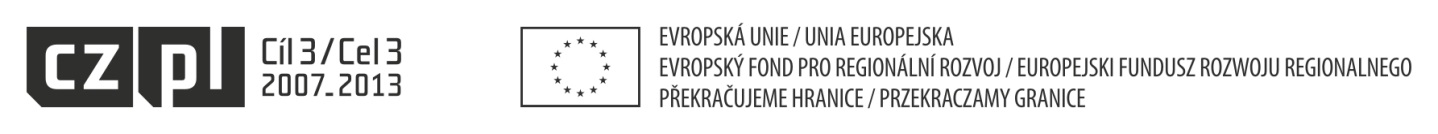 „Szlak szkła na polsko-czeskim pograniczu”Projekt współfinansowany przez Unię Europejską z Europejskiego Funduszu Rozwoju Regionalnegooraz z budżetu Samorządu Województwa Dolnośląskiego w ramach Programu Interreg V-A Republika Czeska - PolskaPartner Wiodący – Mĕsto Nový Bor                                             Partner Projektu – Muzeum Karkonoskie w Jeleniej Górze_________________________________________________________________________________________________L.p.Nazwa Wykonawcy (-ów)Dane kontaktowe:(adres, powiat, województwo, NIP, REGON, telefon, faks, e-mail)Imię i Nazwisko PełnomocnikaMiejsce zatrudnienia i stanowiskoNr telefonuNr faksue-mailLp.Opis części zamówienia, którą Wykonawca zamierza powierzyć do realizacji przez podwykonawcęNazwa podwykonawcyL.p.Nazwa (-y)Wykonawcy (-ów)Imię i Nazwisko osoby (osób) upoważnionej (-ych) do podpisania oferty w imieniu Wykonawcy (-ów)Podpis (-y )osoby (osób) upoważnionychdo reprezentacji i składania oświadczeń woli w imieniu Wykonawcy (-ów)Pieczęć WykonawcyMiejscowość          i data„Szlak szkła na polsko-czeskim pograniczu”Projekt współfinansowany przez Unię Europejską z Europejskiego Funduszu Rozwoju Regionalnegooraz z budżetu Samorządu Województwa Dolnośląskiego w ramach Programu Interreg V-A Republika Czeska - PolskaPartner Wiodący – Mĕsto Nový Bor                                             Partner Projektu – Muzeum Karkonoskie w Jeleniej Górze_________________________________________________________________________________________________L.p.Nazwa (-y)Wykonawcy (-ów)Imię i Nazwisko osoby (osób) upoważnionej (-ych) do podpisania oferty w imieniu Wykonawcy (-ów)Podpis (-y )osoby (osób) upoważnionychdo reprezentacji i składania oświadczeń woli w imieniu Wykonawcy (-ów)Pieczęć WykonawcyMiejscowość          i data„Szlak szkła na polsko-czeskim pograniczu”Projekt współfinansowany przez Unię Europejską z Europejskiego Funduszu Rozwoju Regionalnegooraz z budżetu Samorządu Województwa Dolnośląskiego w ramach Programu Interreg V-A Republika Czeska - PolskaPartner Wiodący – Mĕsto Nový Bor                                             Partner Projektu – Muzeum Karkonoskie w Jeleniej Górze_________________________________________________________________________________________________L.p.Nazwa (-y)Wykonawcy (-ów)Imię i Nazwisko osoby (osób) upoważnionej (-ych) do podpisania oferty w imieniu Wykonawcy (-ów)Podpis (-y )osoby (osób) upoważnionychdo reprezentacji i składania oświadczeń woli w imieniu Wykonawcy (-ów)Pieczęć WykonawcyMiejscowość          i data„Szlak szkła na polsko-czeskim pograniczu”Projekt współfinansowany przez Unię Europejską z Europejskiego Funduszu Rozwoju Regionalnegooraz z budżetu Samorządu Województwa Dolnośląskiego w ramach Programu Interreg V-A Republika Czeska - PolskaPartner Wiodący – Mĕsto Nový Bor                                             Partner Projektu – Muzeum Karkonoskie w Jeleniej Górze_________________________________________________________________________________________________L.p.Nazwa (-y)Wykonawcy (-ów)Imię i Nazwisko osoby (osób) upoważnionej (-ych) do podpisania oferty w imieniu Wykonawcy (-ów)Podpis (-y )osoby (osób) upoważnionychdo reprezentacji i składania oświadczeń woli w imieniu Wykonawcy (-ów)Pieczęć WykonawcyMiejscowość          i data„Szlak szkła na polsko-czeskim pograniczu”Projekt współfinansowany przez Unię Europejską z Europejskiego Funduszu Rozwoju Regionalnegooraz z budżetu Samorządu Województwa Dolnośląskiego w ramach Programu Interreg V-A Republika Czeska - PolskaPartner Wiodący – Mĕsto Nový Bor                                             Partner Projektu – Muzeum Karkonoskie w Jeleniej Górze_________________________________________________________________________________________________Przedmiot zamówienia(rodzaj robót budowlanych)Miejsce wykonania zamówieniaWartość zamówienia PLN(brutto)Termin realizacji(data rozpoczęcia i zakończenia – dzień/miesiąc/rok)Podmiot zlecający(Zamawiający)L.p.Nazwa (-y)Wykonawcy (-ów)Imię i Nazwisko osoby (osób) upoważnionej (-ych) do podpisania oferty w imieniu Wykonawcy (-ów)Podpis (-y )osoby (osób) upoważnionychdo reprezentacji i składania oświadczeń woli w imieniu Wykonawcy (-ów)Pieczęć WykonawcyMiejscowość          i data„Szlak szkła na polsko-czeskim pograniczu”Projekt współfinansowany przez Unię Europejską z Europejskiego Funduszu Rozwoju Regionalnegooraz z budżetu Samorządu Województwa Dolnośląskiego w ramach Programu Interreg V-A Republika Czeska - PolskaPartner Wiodący – Mĕsto Nový Bor                                             Partner Projektu – Muzeum Karkonoskie w Jeleniej Górze_________________________________________________________________________________________________Pełniona funkcjaImię i NazwiskoPodstawa dysponowaniaKwalifikacje zawodowe(wykształcenie, rodzaj i nr uprawnień)Doświadczenie zawodoweDoświadczenie zawodoweDoświadczenie zawodowePełniona funkcjaImię i NazwiskoPodstawa dysponowaniaKwalifikacje zawodowe(wykształcenie, rodzaj i nr uprawnień)Okres pełnienia funkcjiOpis zadania
– w zależności od pełnionej funkcji (opis inwestycji, jej wartość itp.)Pełniona funkcjaKierownik budowyKierownik robót w branży instalacyjnejKierownik robót w branży elektrycznejL.p.Nazwa (-y)Wykonawcy (-ów)Imię i Nazwisko osoby (osób) upoważnionej (-ych) do podpisania oferty w imieniu Wykonawcy (-ów)Podpis (-y )osoby (osób) upoważnionychdo reprezentacji i składania oświadczeń woli w imieniu Wykonawcy (-ów)Pieczęć WykonawcyMiejscowość          i data„Szlak szkła na polsko-czeskim pograniczu”Projekt współfinansowany przez Unię Europejską z Europejskiego Funduszu Rozwoju Regionalnegooraz z budżetu Samorządu Województwa Dolnośląskiego w ramach Programu Interreg V-A Republika Czeska - PolskaPartner Wiodący – Mĕsto Nový Bor                                             Partner Projektu – Muzeum Karkonoskie w Jeleniej Górze_________________________________________________________________________________________________